«МНЕПОТАБЛИЦЫ ПО ОЗНАКОМЛЕНИЮДЕТЕЙ С РОДНЫМ  ГОРОДОМ»Мнемотехника – это система методов и приемов, обеспечивающих эффективное запоминание, сохранение и воспроизведение информации и развитие речи.Цель обучения мнемотехнике – развитие памяти, мышления, воображения, внимания, а именно психических процессов, ведь именно они тесно связаны с полноценным развитием речи.Овладение приемами работы с мнемотаблицами значительно сокращает время обучения и одновременно решает задачи, направленные на:развитие основных психических процессов – памяти, внимания, образного мышления и речи;перекодирование информации, т.е. преобразования из абстрактных символов в образы;развитие мелкой моторики рук при частичном или полном графическом воспроизведении. Я предлагаю вам мнемотаблицы по ознакомлению детей с родным городом. 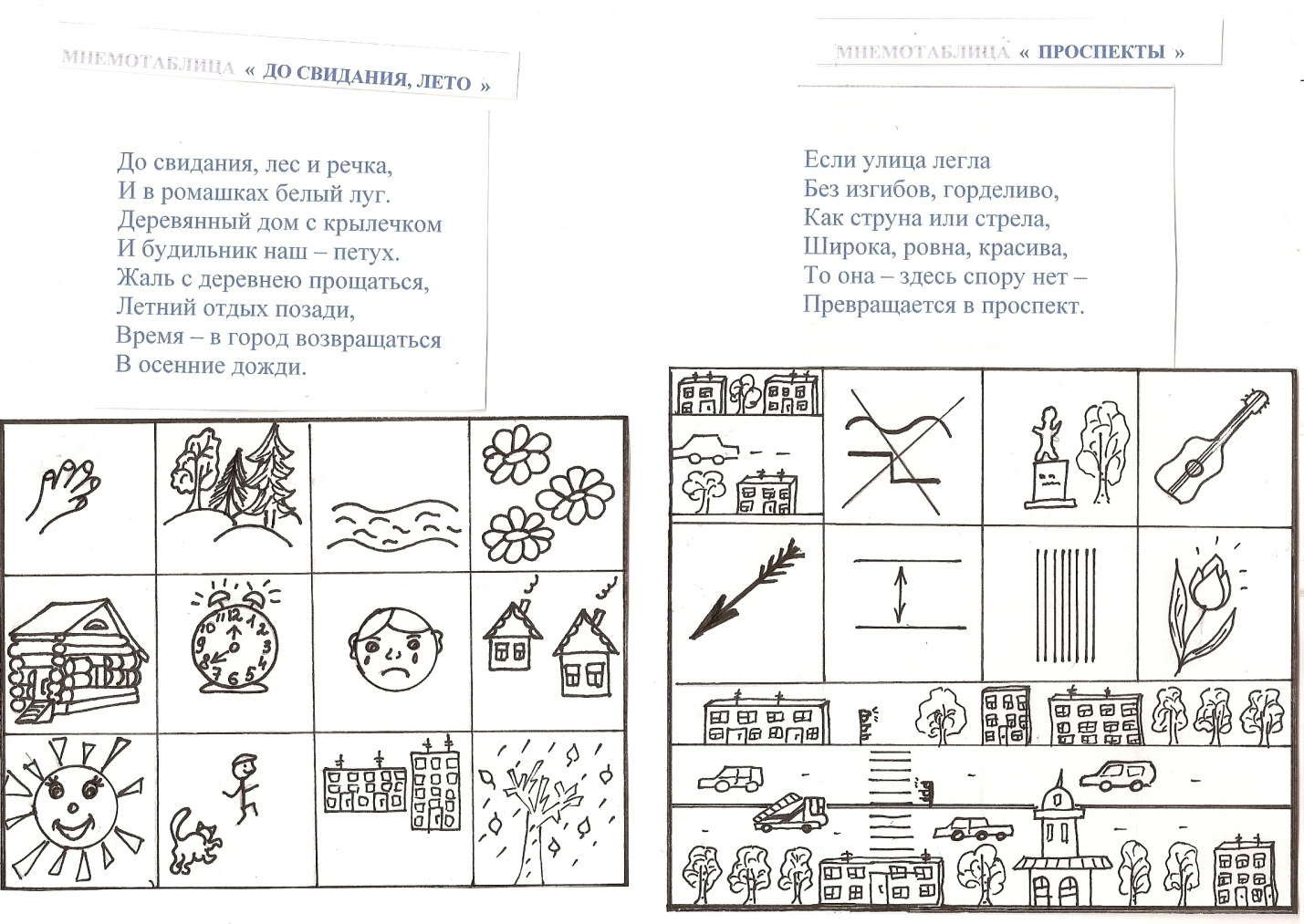 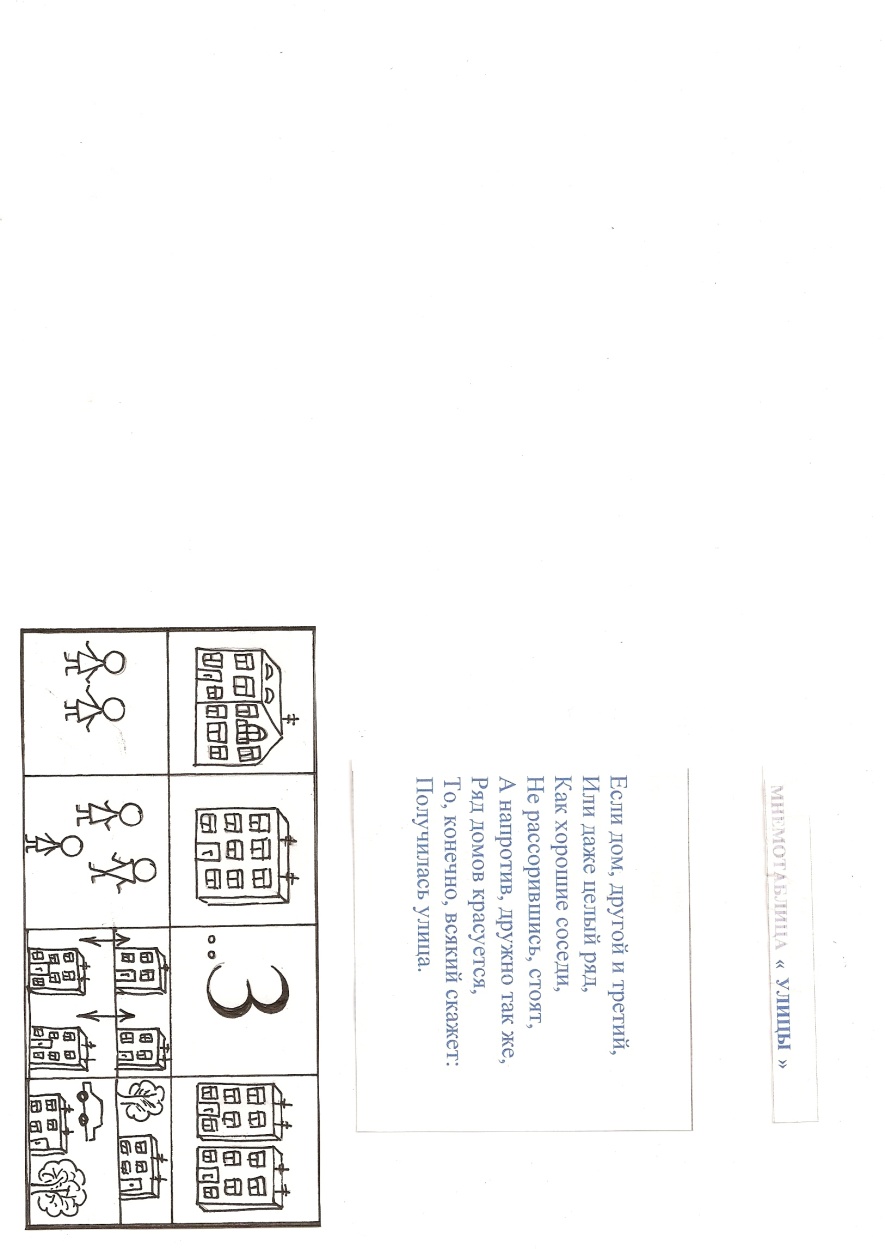 